Supplementary MaterialTable S1. Description of PICOS/PEOS criteria for a systematic review assessing the association of micronutrient deficiency with the incidence, duration and severity of common cold and pneumonia. Table S2. Search strategy utilised in Search strategy for micronutrient deficiency of cold and/or pneumonia PubMED, Embase and the Cochrane Library Appendix B. Methodological and Reporting Quality Assessment methodology and detailed resultsMethods for methodological quality assessmentThe methodological quality was assessed with the National Lung, Heart, and Blood Institute (NLHBI) Quality Assessment Tool for Observational Cohort, Cross-sectional and Case-Control Studies [5]. The tool was used to appraise the risk of bias in the domains of selection, misclassification, detection, confounding, attrition and inappropriate sample sizes for each study. Each question was answered using the guideline mentioned in the website, which did not mention an approach to summarise the methodological qualities of studies. Thus, the review authors grouped questions into the identified bias domains (Table B1, colour coded in Table B2) and assigned the domain-specific quality using the majority of the responses to questions in that domain. A majority of “yes”, “can’t tell/partially” and “no” responses for questions in the domain corresponded to high, fair and low quality for the domain. In the case of a split response i.e. equal number of differing responses in the domain, the lower quality is assigned as the domain-specific quality for a conservative judgement. The review authors did attempt to generate an overall methodological quality for each study by assigning the lowest quality given across all assessed domains as the overall methodological quality. This proposed approach assumed that all domains contributed equally to the overall quality, but also resulted in the unequal weighting of questions in the tool. This is especially so for domains with only one question assessing the risk of bias in that domain e.g. other bias and confounding domains. This approach may then be flawed as the overall methodological quality could potentially be dependent on the response to a single question. Thus, the proposed approach to summarise the overall methodological quality using the lowest domain-specific quality may not be robust as it could not convey the methodological quality of a study concisely but transparently. Therefore, the review authors did not generate an overall methodological quality for each study, but only reported the domain-specific qualities for each study to give a more accurate reflection of the methodological quality, and hence the risk of biases for each study (Table B3).Table S3. Classification of risk of bias domains assessed with published questions in NLHBI quality assessment tool for observational cohort, cross-sectional and case-control studies.Methods for reporting quality assessmentReporting quality was assessed with the STrengthening the Reporting of OBservational studies in Epidemiology (STROBE) statement [6,7]. The statement was utilised as a checklist with “yes”, “no” and “partially” given as responses when questions were applicable to the given study design. “Yes” was given when the element raised by the question was reported in the study, “no” when the element is absent from the study and “partially” when the element was only partially reported in the study. The review authors then summarised the quality for each section using the majority of responses for that given section. A majority of “yes”, “partially” and “no” responses for questions in the section corresponded to high, fair and low quality for that given section. In the case of a split response i.e. equal number of differing responses in the section, the lower quality is assigned as the quality of the section for a conservative judgement. The review authors then used the quality of the methods, results and discussion sections to generate an overall reporting quality for the study, as these sections were deemed as the core sections in a publication. The title, abstract and introduction sections were not included in the framework to determine overall reporting quality as they do not significantly affect the overall reporting qualities of studies included, even when taken into consideration as shown in the results (Table B3). The proposed frameworks for assigning overall reporting quality based on the quality of the methods, results and discussion section of each study is shown in Table S4(A), and that including the title, abstract and introduction sections is shown in Table S4(B).Table S4. Proposed framework for determining overall reporting quality based on title, abstract and introduction, methods, results and discussion sections I, Title, Abstract and Introduction; M, Methods; R, Results; D, DiscussionTable S5. Details of methodological quality assessment for each included randomised controlled trial using the Risk of Bias Assessment Tool 2.0 (RoB 2.0) for Cluster-randomised TrialsTable S6. Breakdown of reporting quality assessment ratings for each included randomised controlled trialTable S7. Breakdown of methodological and reporting quality assessment ratings for each included observational studyY, Yes; N, No; P, Partially reported/done; CT, Can’t tell; N/A, Not Applicable Appendix CFigure S1. Conventional funnel plot of studies included in meta-analysis (n=10 studies), grouped by age group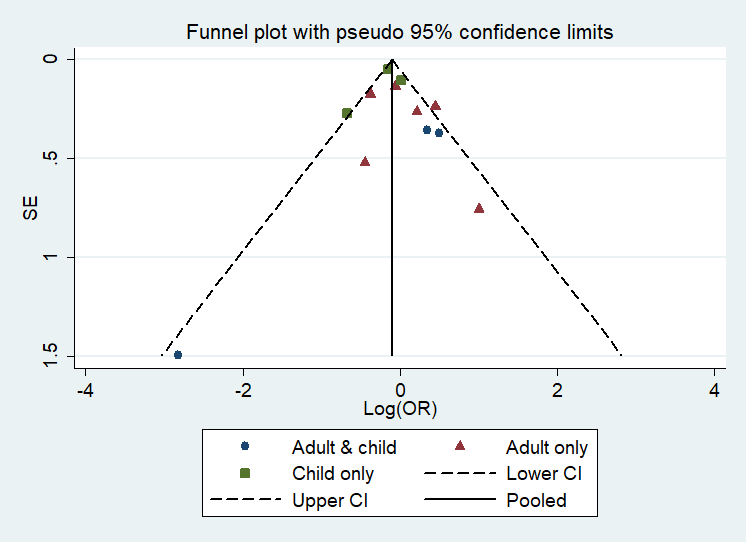 Figure S2. Contoured funnel plot of studies included in meta-analysis (n=10 studies)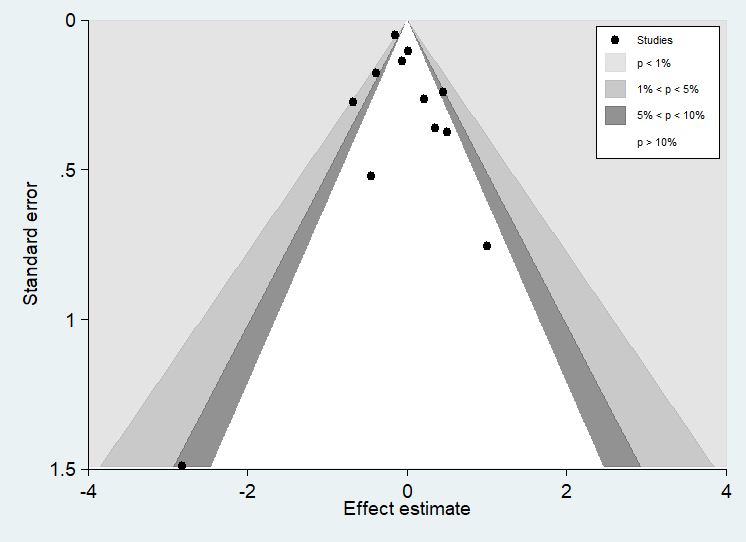 Appendix DTable S8. Summary of Findings in additional intervention arm (Face mask + hand hygiene)1Adjusted for age, sex, race/ethnicity, handwashing practices at baseline, sleep quality, stress, alcohol consumption, and flu vaccination
2Adjusted for gender, race, ethnicity, smoking status, physical activity, and having ever received a vaccination for influenza, intracluster correlation coefficient: -0.0005,
3Adjusted for age, sex, timely therapy of the index, vaccination of household contacts, time spent at home. VariableDescriptionPopulationHumans in the general community setting, not healthcare workers or humans in clinical and medical settingIntervention/ExposureWearing of surgical face masks onlyComparatorA: No surgical face masks wornB: Hand hygiene practicesOutcomeIncidence or episodes of i) acute respiratory infectious disease and ii) non-influenza respiratory outbreaks in a community settingStudy DesignRandomised controlled trial and Observational studies (except for case reports)Research QuestionDoes wearing a surgical mask decrease incidence or is associated to decreased incidence of i) respiratory infectious disease and ii) non-influenza respiratory outbreaks in humans in a community setting, compared to not wearing a surgical mask or having only hand hygiene practices?  DatabaseSearch termsPICOS/PEOS criteriaFilters appliedResults yieldedPubMEDNOT (((((((((nosocomial infection) OR (nosocomial infection[MeSH Terms])) OR (healthcare workers)) OR (health care workers)) OR (healthcare personnel)) OR (health care personnel))) OR (in-vitro study[Title/Abstract])) OR (animal[Title/Abstract]))PopulationPublication Year: 2010 - 2020PubMED((prevent*) OR (prevention and control[MeSH Subheading]))) AND ((face mask) OR (surgical mask) OR (facemask) OR (mask*)))Intervention/ ExposurePublication Year: 2010 - 2020PubMED(((((((((((((((((((((((((((((((((((((((flu) OR (influenza)) OR (influenza-like illness)) OR (respiratory virus)) OR (respiratory infection)) OR (respiratory tract infection)) OR (respiratory infectious disease)) OR (severe acute respiratory syndrome)) OR (SARS)) OR (middle east respiratory syndrome)) OR (MERS)) OR (severe acute respiratory syndrome[MeSH Terms]))) OR (rhinovirus*)) OR (adenovirus*)) OR (adenoviridae infections, human[MeSH Terms])) OR (coronavirus[MeSH Terms])) OR (coronavir*)) OR (respiratory syncytial virus*)) OR (Respiratory Syncytial Viruses, Human[MeSH Terms])) OR (Parainfluenza Virus 1, Human[MeSH Terms])) OR (Parainfluenza Virus 2, Human[MeSH Terms])) OR (Parainfluenza Virus 3, Human[MeSH Terms])) OR (Parainfluenza Virus 4, Human[MeSH Terms])) OR ("para?influenza virus")) OR (enterovirus infection[MeSH Terms])) OR (enterovir*)) OR (bocavir*)) OR (human bocavirus[MeSH Terms])) OR (human metapneumovirus[MeSH Terms])) OR (metapneumovir*)) OR (parvovir* infection)) OR (erythema infectiosum)) OR (parvovirus b19, human[MeSH Terms])) OR (human parechovirus[MeSH Terms])) OR (parechovir*)) NOT (chronic))OutcomePublication Year: 2010 - 2020PubMED-Study DesignPublication Year: 2010 - 202082PubMEDPICOS/PEOSPICOS/PEOSPublication Year: 2010 - 2020336Embase'human'/exp NOT ('health care personnel'/exp OR 'health care personnel' OR 'health care practitioner' OR 'health care professional' OR 'health care provider' OR 'health care worker' OR 'health personnel' OR 'health profession personnel' OR 'health worker' OR 'healthcare personnel' OR 'healthcare practitioner' OR 'healthcare professional' OR 'healthcare provider' OR 'healthcare worker' OR 'home health aides' OR 'personnel, health' OR 'public health officer')PopulationPublication Year: 2010 - 20200Embase('face mask'/exp OR 'surgical mask'/exp OR 'barrier (device)' OR 'aseptex surgical mask' OR 'mask, surgical' OR 'surgery mask' OR 'surgical face mask' OR 'surgical face mask (physical object)' OR 'surgical face mask, reusable' OR 'surgical face mask, single-use' OR 'surgical mask' OR 'surgical masks') AND 'prevention and control'/expIntervention/ ExposurePublication Year: 2010 - 20200Embase('influenza'/exp OR 'bronchitis epidemica' OR 'bronchitis, epidemic' OR 'epidemic bronchitis' OR 'flu' OR 'flue' OR 'influenza' OR 'influenza infection' OR 'influenza syndrome' OR 'influenza, human' OR 'common cold'/exp OR 'cold, common' OR 'common cold' OR 'common colds' OR 'coryza' OR 'natural cold' OR 'natural colds' OR 'human rhinovirus'/exp OR 'human rhinovirus' OR 'common cold virus' OR 'rhinovirus, human' OR 'virus, common cold' OR 'adenoviridae'/exp OR 'adenoviridae' OR 'adeno virus' OR 'adenovirus' OR 'virus, adeno' OR 'human respiratory syncytial virus'/exp OR 'human orthopneumovirus' OR 'human respiratory syncytial virus' OR 'rs virus (lung)' OR 'rs virus (pulmonary)' OR 'rsv (lung)' OR 'respiratory syncytial pneumovirus' OR 'respiratory syncytial virus' OR 'syncytial virus' OR 'chimpanzee coryza agent' OR 'respiratory chimpanzee coryza agent' OR 'respiratory syncitial virus' OR 'respiratory syncytial virus, human' OR 'respirosyncytial virus' OR 'syncytial respiratory virus' OR 'virus, respiratory syncytial' OR 'pneumovirus infection'/exp OR 'pneumovirus infection' OR 'pneumovirus infections' OR 'human parainfluenza virus 1'/exp OR 'human parainfluenza virus 1' OR 'parainfluenza 1' OR 'parainfluenza virus 1' OR 'hemadsorption virus 1' OR 'hemagglutinating japan virus' OR 'hvj virus' OR 'influenza d virus' OR 'newborn pneumonitis virus' OR 'para influenza virus 1' OR 'para-influenza virus type 1' OR 'parainfluenza 1 virus' OR 'parainfluenza virus 1, human' OR 'parainfluenza virus type 1' OR 'sendai paramyxovirus' OR 'human parainfluenza virus 2'/exp OR 'human parainfluenza virus 2' OR 'human rubulavirus 2' OR 'parainfluenza 2' OR 'parainfluenza virus 2' OR 'para influenza virus 2' OR 'para-influenza virus type 2' OR 'parainfluenza 2 virus' OR 'parainfluenza virus 2, human' OR 'parainfluenza virus type 2' OR 'human parainfluenza virus 3'/exp OR 'human parainfluenza virus 3' OR 'parainfluenza 3' OR 'parainfluenza virus 3' OR 'myxovirus parainfluenza 3' OR 'para influenza 3' OR 'para influenza virus 3' OR 'para-influenza virus type 3' OR 'parainfluenza 3 virus' OR 'parainfluenza virus 3, human' OR 'parainfluenza virus type 3' OR 'human parainfluenza virus 4'/exp OR 'human parainfluenza virus 4' OR 'human rubulavirus 4' OR 'parainfluenza 4' OR 'parainfluenza virus 4' OR 'parainfluenza virus 4, human' OR 'parainfluenza virus type 4' OR 'virus, parainfluenza type 4' OR 'enterovirus infection'/exp OR 'enterovirus infection' OR 'enterovirus infections' OR 'enteroviral infection' OR 'infection, enterovirus' OR 'human bocavirus'/exp OR 'human bocavirus' OR 'metapneumovirus infection'/exp OR 'metapneumovirus infection' OR 'human parvovirus b19'/exp OR 'human parvovirus b19' OR 'parvovirus b19' OR 'parvovirus b19, human' OR 'parvoviridae'/exp OR 'parvoviridae' OR 'parvo virus' OR 'parvovirus' OR 'parvovirus, feline' OR 'pico virus' OR 'picodna virus' OR 'picodua virus' OR 'human parechovirus'/exp OR 'human parechovirus' OR 'parechovirus a' OR 'respiratory tract infection'/exp OR 'acute respiratory infection' OR 'acute respiratory tract infection' OR 'airway infection' OR 'bronchopulmonary infection' OR 'chronic respiratory tract infection' OR 'infection, respiratory tract' OR 'pulmonary tract infection' OR 'respiration infection' OR 'respiration tract infection' OR 'respiratory infection' OR 'respiratory tract infection' OR 'respiratory tract infections' OR 'coronavirus infection'/exp OR 'coronavirus infection' OR 'coronavirus infections' OR 'severe acute respiratory syndrome'/exp OR 'sars' OR 'severe acute respiratory syndrome' OR 'sudden acute respiratory syndrome' OR 'sars-related coronavirus'/exp OR 'sars-like cov' OR 'sars-like coronavirus' OR 'sars-related cov' OR 'sars-related coronavirus' OR 'sarsr-cov' OR 'severe acute respiratory syndrome-like coronavirus' OR 'severe acute respiratory syndrome-related coronavirus' OR 'middle east respiratory syndrome'/exp OR 'middle east respiratory syndrome' OR 'middle east respiratory syndrome coronavirus infection')OutcomePublication Year: 2010 - 20200Embase-Study DesignPublication Year: 2010 - 20200EmbasePEOSPEOSPublication Year: 2010 - 2020621DatabaseSearch IDSearch termsPICOS/PEOS criteriaFilters AppliedResults yieldedCochrane Library#1        MeSH descriptor: [Influenza, Human] explode all trees        OutcomeCochrane Library#2        influenza:ti,ab,kw        OutcomeCochrane Library#3        flu:ti,ab,kw        OutcomeCochrane Library#4        MeSH descriptor: [Common Cold] explode all trees        OutcomeCochrane Library#5        common cold:ti,ab,kwOutcomeCochrane Library#6        MeSH descriptor: [Rhinovirus] explode all trees        OutcomeCochrane Library#7        rhinovirus*:ti,ab,kw OutcomeCochrane Library#8        MeSH descriptor: [Adenoviridae Infections] explode all trees        OutcomeCochrane Library#9        MeSH descriptor: [Adenoviridae] explode all trees        OutcomeCochrane Library#10        adenovirus*:ti,ab,kw        OutcomeCochrane Library#11        MeSH descriptor: [Coronavirus] explode all trees        OutcomeCochrane Library#12        MeSH descriptor: [Coronavirus Infections] explode all trees        OutcomeCochrane Library#13        coronavirus*:ti,ab,kw        OutcomeCochrane Library#14        MeSH descriptor: [Respiratory Syncytial Viruses] explode all trees        OutcomeCochrane Library#15        MeSH descriptor: [Respiratory Syncytial Virus Infections] explode all trees        OutcomeCochrane Library#16        respiratory syncytial virus*:ti,ab,kw        OutcomeCochrane Library#17        respiratory syncythial virus:ti,ab,kw        OutcomeCochrane Library#18        MeSH descriptor: [Parainfluenza Virus 1, Human] explode all trees        OutcomeCochrane Library#19        MeSH descriptor: [Parainfluenza Virus 2, Human] explode all trees        OutcomeCochrane Library#20        MeSH descriptor: [Parainfluenza Virus 3, Human] explode all trees        OutcomeCochrane Library#21        MeSH descriptor: [Parainfluenza Virus 4, Human] explode all trees        OutcomeCochrane Library#22        (parainfluenza OR para-influenza OR para influenza):ti,ab,kw        OutcomeCochrane Library#23        MeSH descriptor: [Severe Acute Respiratory Syndrome] explode all trees        OutcomeCochrane Library#24        MeSH descriptor: [SARS Virus] explode all trees        OutcomeCochrane Library#25        (SARS OR severe acute respiratory syndrome):ti,ab,kw        OutcomeCochrane Library#26        MeSH descriptor: [Middle East Respiratory Syndrome Coronavirus] explode all trees        OutcomeCochrane Library#27        (MERS OR Middle East Respiratory Syndrome):ti,ab,kw        OutcomeCochrane Library#28        MeSH descriptor: [Respiratory Tract Infections] explode all trees        OutcomeCochrane Library#29        acute respiratory tract infection*:ti,ab,kw        OutcomeCochrane Library#30        acute respiratory infection*:ti,ab,kw        OutcomeCochrane Library#31        MeSH descriptor: [Enterovirus Infections] explode all trees        OutcomeCochrane Library#32        enterovir*:ti,ab,kw        OutcomeCochrane Library#33        MeSH descriptor: [Human bocavirus] explode all trees        OutcomeCochrane Library#34        bocavirus*:ti,ab,kw        OutcomeCochrane Library#35        MeSH descriptor: [Metapneumovirus] explode all trees        OutcomeCochrane Library#36        metapneumovir*:ti,ab,kw        OutcomeCochrane Library#37        MeSH descriptor: [Parvovirus B19, Human] explode all trees        OutcomeCochrane Library#38        (parvoviridae infections OR erythema infectiosum):ti,ab,kw        OutcomeCochrane Library#39        parvovirus*:ti,ab,kw        OutcomeCochrane Library#40        MeSH descriptor: [Parechovirus] explode all trees        OutcomeCochrane Library#41        parechovirus*:ti,ab,kw        OutcomeCochrane Library#42       {OR #1-#41}        OutcomeCochrane Library#43        MeSH descriptor: [Public Health Practice] explode all trees        OutcomeCochrane Library#44        Preven*:ti,ab,kw        OutcomeCochrane Library#45        MeSH descriptor: [Masks] explode all trees        Intervention/ ExposureCochrane Library#46        Mask*:ti,ab,kw        Intervention/ ExposureCochrane Library#47        #45 or #46        Intervention/ ExposureCochrane Library#49       MeSH descriptor: [Health Personnel] explode all trees        PopulationCochrane Library#50        (healthcare workers or healthcare personnel):ti,ab,kw        PopulationCochrane Library#51    #48 not (#49 or #50) in Cochrane Reviews, Trials        PICOS/PEOSCustom year range from Jan 2010- 25 Feb 2020126Domain of Bias AssessedCohort & Cross sectional StudiesCase-control studiesSelectionQuestions 2 - 4Questions 2, 4 - 8MisclassificationQuestions 6 - 10Questions 9 - 10DetectionQuestions 11, 12Question 11ConfoundingQuestion 14Question 12Other (Inappropriate sample size, attrition)Questions 5, 13Question 3Overall qualityQuality of sectionQuality of sectionSections considered in frameworkMethods, Results and Discussion (A)Title and abstract, Introduction, Methods, Results and Discussion (B)HighAll M, R, D = highAll I, M, R, D = highHigh2 of M, R, D = high1 of M, R, D = fair3 of I, M, R, D = high1 of I, M, R, D = fairHigh2 of M, R, D = high1 of M, R, D = fair2 of I, M, R, D = high2 of I, M, R, D = fairFairAll M, R, D = fairAll I, M, R, D = fairFair2 of M, R, D = high1 of M, R, D = low3 of I, M, R, D = high1 of I, M, R, D = lowFair2 of M, R, D = high1 of M, R, D = low1 of I, M, R, D = high3 of I, M, R, D = fair Fair1 of M, R, D = high2 of M, R, D = fair2 of I, M, R, D = high2 of I, M, R, D = lowFair1 of M, R, D = high2 of M, R, D = fair2 of I, M, R, D = high1 of I, M, R, D = fair1 of I, M, R, D = lowLowAll M, R, D =  low3 of I, M, R, D = fair1 of I, M, R, D = lowLow1 of M, R, D = high
1 of M, R, D = fair
1 of M, R, D = low1 of I, M, R, D = high3 of I, M, R, D = lowLow1 of M, R, D = high
1 of M, R, D = fair
1 of M, R, D = low1 of I, M, R, D = high
2 of I, M, R, D = fair
1 of I, M, R, D = lowLow1 of M, R, D = high/fair
2 of M, R, D = low1 of I, M, R, D = high
1 of I, M, R, D = fair2 of M, R, D = lowLow2 of M, R, D = fair
1 of M, R, D = low≤2 of I, M, R, D = fair
≥2 of I, M, R, D = lowGeneral InformationFirst Author, YearAiello. 2012Simmerman, 2011Aiello, 2012 (1)Aiello, 201 (2)Suess, 2012 (1)Suess, 2012 (2)Barasheed, 2014General InformationStudy designCluster-randomised trialsCluster-randomised trialsCluster-randomised trialsCluster-randomised trialsCluster-randomised trialsCluster-randomised trialsCluster-randomised trialsGeneral InformationSpecify intervention vs control arm being assessedIntervention: Mask Wearing in residential hall 
Control: basic hand hygiene educationIntervention: Mask Wearing in household + hand washing VS
Control: Hand hygiene education + handwashing kitIntervention: face mask and hand hygiene 
Control: Basic education on proper hand hygiene and use of standard surgical face masksIntervention: face mask and hand hygiene 
Control: Basic education on proper hand hygiene and use of standard surgical face masksIntervention: Healthy household members to wear masks at all times when in one room with the index patient and/or any other household member with respiratory symptoms 
Control: Provision of general information on infection control to householdIntervention: Healthy household members to wear masks at all times when in one room with the index patient and/or any other household member with respiratory symptoms 
Control: Provision of general information on infection control to householdIntervention: Provision of face masks, and advice and instructions on mask usage through participants’ stay in Mina
Control: No face masks provided; only general  information on hygiene was providedGeneral InformationSpecify outcome being assessed Self-reported/ Clinically confirmed ILIsecondary influenzalaboratory-confirmed influenza A/B infectionself-reported ILIlaboratory confirmed influenza infection Clinically confirmed ILISecondary influenza-like-illnessGeneral InformationSpecify the numerical result being assessed. 
In case of multiple alternative analyses being presented, specify the numeric result (e.g. RR = 1.52 (95% CI 0.83 to 2.77) and/or a reference (e.g. to a table, figure or paragraph) that uniquely defines the result being assessed.Adjusted HR: 0.9 (95% CI: 0.77-1.05); proportion of participants with ILIproportion of participants with secondary influenzaAdjusted HR: 0.92 (95% CI: 0.59, 1.42), proportion of participants with laboratory confirmed influenza episodeAdjusted HR: 1.1 (95% CI 0.88-1.38); proportion of participants with ILIAdjusted OR: 0.39 (95% CI 0.13-1.17); proportion of participants with laboratory confirmed secondary influenza episodeAdjusted OR: 0.61 (95% CI 0.2-1.87); proportion of participants with ILIProportion of contacts in control and intervention group developing ILI [28/53 (53%) vs 11/36 (31%)], p= 0.04General InformationSources of information used/obtained to help inform risk of bias judgementJournal article(s) with results of the trialJournal article(s) with results of the trialJournal article(s) with results of the trial, trial protocolJournal article(s) with results of the trial, trial protocolJournal article(s) with results of the trialBias DomainSignalling QuestionResponsesResponsesResponsesResponsesResponsesResponsesResponsesBias arising from the randomization process1a.1 Was the allocation sequence random?YYYYYYNIBias arising from the randomization processDescription/Support for judgementQuote: "The residence hall units were randomized by blindly selecting a uniform ticket with the name of each hall out of a container (A.S.M. and A.A.) for randomization assignment to each study arm"Quote: "Enrolled families were randomized to one of the three study arms in a 1:1:1 ratio. Randomization was achieved using a block randomization method using a list of blocks each with 12 household IDs"

Comment: Block sizes are small and of equal size (n=4) across the intervention arms, and a study staff was assigned allocate the subjects, suggesting that allocation sequence was not adequately concealedQuote: "Text S1: Residence houses were contained within each of the five residence halls in the study (n = 5), thus ensuring that each residence hall had residence houses assigned to each intervention and control arm. …(until)..Residence houses were contained within each of the five residence halls in the study (n = 5), thus ensuring that each residence hall had residence houses assigned to each intervention and control arm.""Text S1: Residence houses were contained within each of the five residence halls in the study (n = 5), thus ensuring that each residence hall had residence houses assigned to each intervention and control arm. …(until)..Residence houses were contained within each of the five residence halls in the study (n = 5), thus ensuring that each residence hall had residence houses assigned to each intervention and control arm."Quote:"We used a cluster randomisation with the households serving as clusters. We prepared lists of random numbers with Microsoft Excel 2003 (Mircosoft™ Cooperation, Seattle, USA) which were divided between the three intervention groups. Each participating physician received a list of random numbers with the interventions represented in a 1:1:1 ratio. Eligible index patients were randomly assigned a number, which was then communicated to the study center."Quote:"We used a cluster randomisation with the households serving as clusters. We prepared lists of random numbers with Microsoft Excel 2003 (Mircosoft™ Cooperation, Seattle, USA) which were divided between the three intervention groups. Each participating physician received a list of random numbers with the interventions represented in a 1:1:1 ratio. Eligible index patients were randomly assigned a number, which was then communicated to the study center."Quote: "The tent was the randomisation unit, and tents were randomised to either intervention group (supervised mask tent) or control group (no supervised mask tent) by an independent study coordinator who was not an investigator."
Judgement: no information on how the allocation sequence used by the study coordinator allocating groups was generatedBias arising from the randomization process1a.2 Is it likely that the allocation sequence was subverted?PNPNPNPNNNPNBias arising from the randomization processDescription/Support for judgementQuote: "The largest of the 7 residence halls housed 1240 residents. The 6 smaller residence halls ranged from 110 to 830 residents. The 6 smaller halls were combined into 2 similar sized units, to create a comparable size to the largest residence hall; all 3 similar sized units were then randomized to the intervention or control arms. The residence hall units were randomized by blindly selecting a uniform ticket with the name of each hall out of a container (A.S.M. and A.A.) for randomization assignment to each study arm"
Comment: Residence halls were combined on the basis of overall cluster size generated, and the clusters were randomised by drawing lots of equal size. hence subversion of allocation sequence is not likelyQuote:"A study coordinator assigned each household to one study arm after consent was obtained. Recruiting clinicians were blinded to the allocation of the specific intervention. ", Table 1
Comment: Individuals are likely to not be aware of potential allocations prior to their allocation as parties assigning allocations are not the same as the recruiting parties. Table 1 also shows that there were no baseline imbalances between groupsQuote:"Text S1: Residence houses were contained within each of the five residence halls in the study (n = 5), thus ensuring that each residence hall had residence houses assigned to each intervention and control arm. …(until)..Residence houses were contained within each of the five residence halls in the study (n = 5), thus ensuring that each residence hall had residence houses assigned to each intervention and control arm."Quote:"Text S1: Residence houses were contained within each of the five residence halls in the study (n = 5), thus ensuring that each residence hall had residence houses assigned to each intervention and control arm. …(until)..Residence houses were contained within each of the five residence halls in the study (n = 5), thus ensuring that each residence hall had residence houses assigned to each intervention and control arm."Quote: "The resulting intervention was only communicated to the households with the physicians (as well as laboratory personnel) blinded from the randomisation results. Intervention material was given to the study sites in closed boxes marked only with the randomisation number. Recruiting physicians were not aware of the allocation of the numbers to the interventions and the boxes for the three intervention arms looked identical. After randomisation, participants were given their box by the physician's assistants."
Comment: Subversion was not likely to have occurred since recruiting physicians were not aware of allocation sequenceQuote: "The resulting intervention was only communicated to the households with the physicians (as well as laboratory personnel) blinded from the randomisation results. Intervention material was given to the study sites in closed boxes marked only with the randomisation number. Recruiting physicians were not aware of the allocation of the numbers to the interventions and the boxes for the three intervention arms looked identical. After randomisation, participants were given their box by the physician's assistants."
Comment: Subversion was not likely to have occurred since recruiting physicians were not aware of allocation sequenceQuote: The tent was the randomisation unit, and tents were randomised to either intervention group (supervised mask tent) or control group (no supervised mask tent) by an independent study coordinator who was not an investigator.
Comment: Randomisation and recruitment were done by different people.Bias arising from the randomization process1a.3 Were there baseline imbalances that suggest a problem with the randomization process? NNNNNNNBias arising from the randomization processDescription/Support for judgementTable 1Table 1bQuote: Table 1
Comment: The numbers are equally distributed between the arms (349 vs 392 vs 370) and there is no significant difference at baseline (table S1)Quote: Table 1
Comment: The numbers are equally distributed between the arms (349 vs 392 vs 370) and there is no significant difference at baseline (table S1)Quote: Table 1, "Table 1 shows the baseline characteristics of index patients and household contacts of all analyzed households stratified by season of study participation and intervention group. One difference between the two study seasons was that in 2009/10 all viruses belonged to A (H1N1) pdm09, while in 2010/11 both A (H1N1) pdm09 as well as B viruses circulated (p = 0.14 for comparison within season). Another difference is that - compared to 2009/10 - the number of index patients receiving timely antiviral therapy was significantly higher in 2010/11 (p < 0.001). Furthermore, in 2010/11 a significantly larger number of both index patients (p = 0.045) and household contacts (p = 0.003) was vaccinated compared to 2009/10. Finally, in 2009/10 randomisation occurred significantly earlier after symptom onset compared to 2010/11 (p = 0.004) and a higher proportion of households was visited by study personnel within 36 h (p = 0.04). All other variables did not differ significantly between the two study seasons (Table 1)"
Comment: Observed baseline imbalances were likely to have arose due to chance rather than a problem with randomisationQuote: Table 1, "Table 1 shows the baseline characteristics of index patients and household contacts of all analyzed households stratified by season of study participation and intervention group. One difference between the two study seasons was that in 2009/10 all viruses belonged to A (H1N1) pdm09, while in 2010/11 both A (H1N1) pdm09 as well as B viruses circulated (p = 0.14 for comparison within season). Another difference is that - compared to 2009/10 - the number of index patients receiving timely antiviral therapy was significantly higher in 2010/11 (p < 0.001). Furthermore, in 2010/11 a significantly larger number of both index patients (p = 0.045) and household contacts (p = 0.003) was vaccinated compared to 2009/10. Finally, in 2009/10 randomisation occurred significantly earlier after symptom onset compared to 2010/11 (p = 0.004) and a higher proportion of households was visited by study personnel within 36 h (p = 0.04). All other variables did not differ significantly between the two study seasons (Table 1)"
Comment: Observed baseline imbalances were likely to have arose due to chance rather than a problem with randomisationQuote: Table 1
Comment: groups did not have significant differences in most reported demographics, unless there were demographics collected that were not reported in the table, which we would not know as the content of the questionnaire is not detailed.Bias arising from the randomization processRisk of bias judgementHighHighHighHighHighHighHighBias arising from the randomization processGeneral NoteAllocation sequence was randomly generated and unlikely subverted as it was done using the drawing of lots, baseline imbalances observed does not suggest a problem with the randomisation processAllocation sequence was randomly generated and unlikely subverted based on protocol reported, baseline imbalances observed does not suggest a problem with the randomisation processAllocation sequence was randomly generated and unlikely subverted based on protocol reported, baseline imbalances observed does not suggest a problem with the randomisation processAllocation sequence was randomly generated and unlikely subverted based on protocol reported, baseline imbalances observed does not suggest a problem with the randomisation processAllocation sequence was randomly generated and unlikely subverted based on protocol reported, baseline imbalances observed does not suggest a problem with the randomisation processBias arising from the randomization processOptional: What is the predicted direction of bias arising from the randomization process?NilNilNilNilNilNilNilBias arising from the randomization processDescription/Support for judgementNilNilNilNilNilNilNilBias arising from the timing of identification and recruitment of individual participants in relation to timing of randomization1b.1 Were all the individual participants identified before randomization of clusters (and if the trial specifically recruited patients were they all recruited before randomization of clusters)?PNNINNNNNBias arising from the timing of identification and recruitment of individual participants in relation to timing of randomizationDescription/Support for judgementQuote: "The residence hall units were randomized by blindly selecting a uniform ticket with the name of each hall out of a container (A.S.M. and A.A.) for randomization assignment to each study arm. The largest single residence hall was randomized to the mask plus alcohol-based hand sanitizer (62% ethyl alcohol in a gel base) group (hereafter, the “face mask and hand hygiene” group), a cluster composed of 4 residence halls was randomized to the face mask–only group, and the remaining 2 residence halls served as the control group. We estimated a sample size of 750 participants per intervention group...Students living in these residence halls were eligible for participation if they were at least 18 years of age..."
Comment: Likely that subjects were enrolled from the respective halls onyl after randomisation was doneQuote:"Enrolled families were randomized to one of the three study arms in a 1:1:1 ratio. Randomization was achieved using a block randomization method using a list of blocks each with 12 household IDs, four of which were assigned to each of the three study arms. A study coordinator assigned each household to one study arm after consent was obtained. Recruiting clinicians were blinded to the allocation of the specific intervention"
Comment: Participants were not directly recruited, but it is unclear whether they were recruited prior to randomisation based on reported methods, although the equal number of clusters in each intervention arm suggests they are likely to have been randomised after recruitmentQuote: "Thirty-seven residence houses located in five residence halls were randomly assigned to either an intervention or a control group.  All residence houses in each of the residence halls were randomized prior to the intervention implementation."
Comment: Stated that randomisation was carried out before identificationQuote: "Thirty-seven residence houses located in five residence halls were randomly assigned to either an intervention or a control group.  All residence houses in each of the residence halls were randomized prior to the intervention implementation."
Comment: Stated that randomisation was carried out before identificationQuote: "We prepared lists of random numbers with Microsoft Excel 2003 (Mircosoft™ Cooperation, Seattle, USA) which were divided between the three intervention groups. Each participating physician received a list of random numbers with the interventions represented in a 1:1:1 ratio. Eligible index patients were randomly assigned a number, which was then communicated to the study center. The resulting intervention was only communicated to the households with the physicians (as well as laboratory personnel) blinded from the randomisation results." Quote: "We prepared lists of random numbers with Microsoft Excel 2003 (Mircosoft™ Cooperation, Seattle, USA) which were divided between the three intervention groups. Each participating physician received a list of random numbers with the interventions represented in a 1:1:1 ratio. Eligible index patients were randomly assigned a number, which was then communicated to the study center. The resulting intervention was only communicated to the households with the physicians (as well as laboratory personnel) blinded from the randomisation results." Quote:"Study brochures were distributed to Australian pilgrims in Mosques, Islamic Centres and pre-travel seminars in Australia and during their stay in hotels in Mecca, Saudi Arabia before they travelled to their tents in the Mina valley, located at the outskirts of Mecca", "The tent was the randomisation unit, and tents were randomised to either intervention group (supervised mask tent) or control group (no supervised mask tent) by an independent study coordinator who was not an investigator.", "Australian pilgrims who had ILI symptoms for 3 days or less were invited to participate as a ‘case’. People who slept in an adjacent bed were invited to participate as a ‘contact’."
Comment: Subjects were likely idntified and recruited after clusters were randomisedBias arising from the timing of identification and recruitment of individual participants in relation to timing of randomization1b.2 If N/PN/NI to 1b.1: Is it likely that selection of individual participants was affected by knowledge of the intervention?NINPYPYNNNBias arising from the timing of identification and recruitment of individual participants in relation to timing of randomizationDescription/Support for judgementNo information provided on whether the recruitment was carried out by research team (who will have knowledge of the allocation) or other parties who are unaware of the allocation.Quote:"A study coordinator assigned each household to one study arm after consent was obtained. Recruiting clinicians were blinded to the allocation of the specific intervention"
Comment: Separate parties were involved in randomisation and recruitment. Quote:"Recruitment by study staff…", "Recruiting staff are taught to avoid coercion or undue influence when recruiting and enrolling potential participants.(in Protocol S1)"
Comment: The study staff who might be aware of the allocation subconsciously differentially include potential individual participants in different trial armsQuote:"Recruitment by study staff…", "Recruiting staff are taught to avoid coercion or undue influence when recruiting and enrolling potential participants.(in Protocol S1)"
Comment: The study staff who might be aware of the allocation subconsciously differentially include potential individual participants in different trial armsQuote: "Recruiting physicians were not aware of the allocation of the numbers to the
interventions and the boxes for the three intervention arms looked identical"Quote: "Recruiting physicians were not aware of the allocation of the numbers to the
interventions and the boxes for the three intervention arms looked identical"Quote: "The tent was the randomisation unit, and tents were randomised to either intervention group (supervised mask tent) or control group (no supervised mask tent) by an independent study coordinator who was not an investigator." 
Comment: unlikely as recruitment and randomization by different peopleBias arising from the timing of identification and recruitment of individual participants in relation to timing of randomization1b.3 Were there baseline imbalances that suggest differential identification or recruitment of individual participants between arms?PYNNNNNNBias arising from the timing of identification and recruitment of individual participants in relation to timing of randomizationDescription/Support for judgementQuote: Table 1
Comment: Imbalance of subject numbers in control group, compared to the intervention arms which is posibly due to recruitment bias as there is no information of the parties involved in recruitment and the methods used for randomisation was unlikely to result in biasQuote: Table 1
Comment: numbers of participants and baseline characteristics of participants are balanced across armsQuote: Table 1
Comment: The numbers are equally distributed between the arms (349 vs 392 vs 370) and there is no significant difference at baseline (table S1)Quote: Table 1
Comment: The numbers are equally distributed between the arms (349 vs 392 vs 370) and there is no significant difference at baseline (table S1)Quote: Table 1, "Table 1 shows the baseline characteristics of index patients and household contacts of all analyzed households stratified by season of study participation and intervention group. One difference between the two study seasons was that in 2009/10 all viruses belonged to A (H1N1) pdm09, while in 2010/11 both A (H1N1) pdm09 as well as B viruses circulated (p = 0.14 for comparison within season). Another difference is that - compared to 2009/10 - the number of index patients receiving timely antiviral therapy was significantly higher in 2010/11 (p < 0.001). Furthermore, in 2010/11 a significantly larger number of both index patients (p = 0.045) and household contacts (p = 0.003) was vaccinated compared to 2009/10. Finally, in 2009/10 randomisation occurred significantly earlier after symptom onset compared to 2010/11 (p = 0.004) and a higher proportion of households was visited by study personnel within 36 h (p = 0.04). All other variables did not differ significantly between the two study seasons (Table 1)"
Comment: Observed baseline imbalances were likely to have arose due to chance rather than a problem with randomisationQuote: Table 1, "Table 1 shows the baseline characteristics of index patients and household contacts of all analyzed households stratified by season of study participation and intervention group. One difference between the two study seasons was that in 2009/10 all viruses belonged to A (H1N1) pdm09, while in 2010/11 both A (H1N1) pdm09 as well as B viruses circulated (p = 0.14 for comparison within season). Another difference is that - compared to 2009/10 - the number of index patients receiving timely antiviral therapy was significantly higher in 2010/11 (p < 0.001). Furthermore, in 2010/11 a significantly larger number of both index patients (p = 0.045) and household contacts (p = 0.003) was vaccinated compared to 2009/10. Finally, in 2009/10 randomisation occurred significantly earlier after symptom onset compared to 2010/11 (p = 0.004) and a higher proportion of households was visited by study personnel within 36 h (p = 0.04). All other variables did not differ significantly between the two study seasons (Table 1)"
Comment: Observed baseline imbalances were likely to have arose due to chance rather than a problem with randomisationQuote: Table 1
Comment: groups did not have significant differences in most reported demographics, unless there were demographics collected that were not reported in the table, which we would not know as the content of the questionnaire is not detailed.Bias arising from the timing of identification and recruitment of individual participants in relation to timing of randomizationRisk of bias judgementHighLowHighHighLowLowLowBias arising from the timing of identification and recruitment of individual participants in relation to timing of randomizationGeneral NoteHigh risk of bias arising from timing of identification or recruitment as participants were likely recruited after clusters were randomised, there was no information on whether the recruiting parties were aware of intervention allocation but baseline imbalances across groups suggest the likelihood of recruitment bias as the randomisation methods used were unlikely to hav resulted in biasBias arising from timing of identification/ recruitment as selection of individual participants was not affected by knowledge of intervention allocation and there was no evidence suffesting differential identificaiton or recruitment of participants between armsHigh risk of bias arising from timing of identification or recruitment as participants were recruited after clusters were randomised and the recruiting parties were aware of intervention allocation, although there were no baseline imbalances across groups suggesting the presence of recruitment biasHigh risk of bias arising from timing of identification or recruitment as participants were recruited after clusters were randomised and the recruiting parties were aware of intervention allocation, although there were no baseline imbalances across groups suggesting the presence of recruitment biasBias arising from timing of identification/ recruitment as selection of individual participants was not affected by knowledge of intervention allocation and there was no evidence suffesting differential identificaiton or recruitment of participants between armsBias arising from timing of identification/ recruitment as selection of individual participants was not affected by knowledge of intervention allocation and there was no evidence suffesting differential identificaiton or recruitment of participants between armsBias arising from timing of identification/ recruitment as selection of individual participants was not affected by knowledge of intervention allocation and there was no evidence suffesting differential identification or recruitment of participants between armsBias arising from the timing of identification and recruitment of individual participants in relation to timing of randomizationOptional: What is the predicted direction of bias arising from the timing of identification and recruitment of individual participants?NilNilNilNilNilNilNilBias arising from the timing of identification and recruitment of individual participants in relation to timing of randomizationDescription/Support for judgementNilNilNilNilNilNilNilBias due to deviations from intended interventions2.1a Were participants aware that they were in a trial?PYPYPYPYPYPYPYBias due to deviations from intended interventionsDescription/Support for judgementQuote: "Written informed consent was obtained from all participants."
Comment: Possible since informed consent was obtained, but we do not have access to recruitment materials used to determine if the subjects were briefed of other possible interventions, or just their intervention since the clusters were likely randomised prior to recruitment. Nonetheless the US regulations for human subjects states that informed consent includes "a description of the procedures to be followed, and identification of any procedures which are experimental;"Quote: "All subjects aged 18 years and older provided written consent to participate, and proxy written consent from parents or legal guardians was obtained for children. Households were compensated for their time to participate in the study with approximately US $60 in Thai baht. "
Comment: Highly likely since consent was obtained and compensation was given for participationQuote: "Consents were taken from the students.", "Recruitment efforts are designed to comply with IRB approved methods. Research subjects are never induced to participate by means other than voluntary consent and with knowledge of the research study and its requirements."
Comment: Possible since informed consent was obtained, but we do not have access to recruitment materials used (website linking to recruitment materials in Procotol S1 has expired) to determine if the subjects were briefed of other possible interventions, or just their intervention since the clusters were likely randomised prior to recruitment. Nonetheless the US regulations for human subjects states that informed consent includes "a description of the procedures to be followed, and identification of any procedures which are experimental" Quote: "Consents were taken from the students.", "Recruitment efforts are designed to comply with IRB approved methods. Research subjects are never induced to participate by means other than voluntary consent and with knowledge of the research study and its requirements."
Comment: Possible since informed consent was obtained, but we do not have access to recruitment materials used (website linking to recruitment materials in Procotol S1 has expired) to determine if the subjects were briefed of other possible interventions, or just their intervention since the clusters were likely randomised prior to recruitment. Nonetheless the US regulations for human subjects states that informed consent includes "a description of the procedures to be followed, and identification of any procedures which are experimental" Quote: "We obtained written informed consent from all study participants. If these were less than 18 years of age we asked their parents or legal guardians to provide proxy written consent, with additional written consent from those participants aged 14 to 18 years of age. Children were defined as persons aged less than 14 years, adults were at least 14 years old."
Comment: Possible since informed consent was obtained, but we do not have access to recruitment materials used to determine if the subjects were briefed of other possible interventions during consent taking, or just their intervention since the clusters were likely randomised prior to recruitment. Nonetheless the US regulations for human subjects states that informed consent includes "a description of the procedures to be followed, and identification of any procedures which are experimental" It is likely that they are aware that they are part of a trialQuote: "We obtained written informed consent from all study participants. If these were less than 18 years of age we asked their parents or legal guardians to provide proxy written consent, with additional written consent from those participants aged 14 to 18 years of age. Children were defined as persons aged less than 14 years, adults were at least 14 years old."
Comment: Possible since informed consent was obtained, but we do not have access to recruitment materials used to determine if the subjects were briefed of other possible interventions during consent taking, or just their intervention since the clusters were likely randomised prior to recruitment. Nonetheless the US regulations for human subjects states that informed consent includes "a description of the procedures to be followed, and identification of any procedures which are experimental" It is likely that they are aware that they are part of a trialQuote:"Study brochures were distributed to Australian pilgrims in Mosques, Islamic Centres and pre-travel seminars in Australia and during their stay in hotels in Mecca, Saudi Arabia before they travelled to their tents in the Mina valley, located at the outskirts of Mecca", "Australian pilgrims who had ILI symptoms for 3 days or less were invited to participate as a ‘case’. People who slept in an adjacent bed were invited to participate as a ‘contact’." Pilgrims in control tents seems not know that they are in the control group, as they were merely "not provided with facemasks" but not asked to not wear facemasks."
Comment: Possible since informed consent was obtained, but we do not have access to recruitment materials used to determine if the subjects were briefed of other possible interventions during consent taking, or just their intervention since the clusters were likely randomised prior to recruitment. Nonetheless the Australian regulations for human subjects states that informed consent includes "An information and consent document or other consent strategy should be appropriate to the needs of the participants and proportional to the project’s risks and ethical sensitivity (Section 3.1.3)" It is likely that they are aware that they are part of a trialBias due to deviations from intended interventions2.1b If Y/PY/NI to 2.1a: Were participants aware of their assigned intervention during the trial?YYYYYYPYBias due to deviations from intended interventionsDescription/Support for judgementQuote: "All participants received basic hand hygiene education (proper hand hygiene practices and cough etiquette) through an email video link and the study Web site. In addition, face mask and hand hygiene group participants received written materials detailing appropriate hand sanitizer and mask use; ..(all the way till)... Mask and hand hygiene group participants also received alcohol-based hand sanitizer (portable 2 oz squeeze bottle; 8 oz pump) for use throughout the study", " Because of the inability to blind participants to study interventions, compliance with these interventions must be considered carefully"
Comment: Nature of intervention made it impossible to blind participants to their interventionQuote": "The control group received nutritional, physical activity, and smoking cessation education. Intervention group 1 households received hand-washing education and a hand-washing ... Intervention group 2 households received hand-washing education and the hand-washing kit, and a box of 50 standard paper surgical face masks and 20 pediatric face masks"
Comment: nature of intervention made it impossible to blind the participantsQuote: "The intervention groups included mask and hand hygiene or mask alone. Participants in the face mask and hand hygiene and the face mask only groups received weekly packets of mask supplies in their student mailboxes. ...Participants were asked to wear their masks for at least six hours per day while in their residence hall. Students were encouraged but not obligated to wear their face masks outside of their residence hall. In addition to masks, all participants in the face mask and hand hygiene intervention received hand sanitizer. The control group did not receive an intervention."
Comment: Nature of intervention made it impossible to blind participants to their interventionQuote: "The intervention groups included mask and hand hygiene or mask alone. Participants in the face mask and hand hygiene and the face mask only groups received weekly packets of mask supplies in their student mailboxes. ...Participants were asked to wear their masks for at least six hours per day while in their residence hall. Students were encouraged but not obligated to wear their face masks outside of their residence hall. In addition to masks, all participants in the face mask and hand hygiene intervention received hand sanitizer. The control group did not receive an intervention."
Comment: Nature of intervention made it impossible to blind participants to their interventionQuote: "Intervention material was given to the study sites in closed boxes marked only with the randomisation number.", "The following three intervention groups were used: (i) Mask/Hygiene (MH) arm: households were provided with alcohol based hand-rub (Sterilium™, Bode Chemie, Germany) and surgical facemasks in two different sizes, one for children aged younger than 14 years (Child’s Face Mask, Kimberly-Clark, USA) and one for adults (Aérokyn Masques, LCH Medical Products, France). If masks intended for participants younger than 14 years did not fit properly (as assessed by study personnel during the first household visit), we asked them to wear adult masks instead. Household also received information on the proper use of the interventions; (ii) Mask (M) arm: we provided the household with surgical facemasks and information on their correct use; (iii) Control (C) arm: no masks or hand rub was provided."
Comment: Nature of intervention made it impossible to blind participants to their interventionQuote: "Intervention material was given to the study sites in closed boxes marked only with the randomisation number.", "The following three intervention groups were used: (i) Mask/Hygiene (MH) arm: households were provided with alcohol based hand-rub (Sterilium™, Bode Chemie, Germany) and surgical facemasks in two different sizes, one for children aged younger than 14 years (Child’s Face Mask, Kimberly-Clark, USA) and one for adults (Aérokyn Masques, LCH Medical Products, France). If masks intended for participants younger than 14 years did not fit properly (as assessed by study personnel during the first household visit), we asked them to wear adult masks instead. Household also received information on the proper use of the interventions; (ii) Mask (M) arm: we provided the household with surgical facemasks and information on their correct use; (iii) Control (C) arm: no masks or hand rub was provided."
Comment: Nature of intervention made it impossible to blind participants to their interventionQuote:"Study brochures were distributed to Australian pilgrims in Mosques, Islamic Centres and pre-travel seminars in Australia and during their stay in hotels in Mecca, Saudi Arabia before they travelled to their tents in the Mina valley, located at the outskirts of Mecca", "Australian pilgrims who had ILI symptoms for 3 days or less were invited to participate as a ‘case’. People who slept in an adjacent bed were invited to participate as a ‘contact’." Pilgrims in control tents seems not know that they are in the control group, as they were merely "not provided with facemasks" but not asked to not wear facemasks."
Comment: Possible since informed consent was obtained, but we do not have access to recruitment materials used to determine if the subjects were briefed of other possible interventions during consent taking, or just their intervention since the clusters were likely randomised prior to recruitment. Nonetheless the Australian regulations for human subjects states that informed consent includes "An information and consent document or other consent strategy should be appropriate to the needs of the participants and proportional to the project’s risks and ethical sensitivity (Section 3.1.3)" It is likely that they are aware that they are part of a trialBias due to deviations from intended interventions2.2. Were carers and trial personnel aware of participants' assigned intervention during the trial?PYYPYPYNNYBias due to deviations from intended interventionsDescription/Support for judgementQuote:  "The residence hall units were randomized by blindly selecting a uniform ticket with the name of each hall out of a container (A.S.M. and A.A.) for randomization assignment to each study arm. The largest single residence hall was randomized to the mask plus alcohol-based hand sanitizer (62% ethyl alcohol in a gel base) group (hereafter, the “face mask and hand hygiene” group), a cluster composed of 4 residence halls was randomized to the face mask–only group, and the remaining 2 residence halls served as the control group. We estimated a sample size of 750 participants per intervention group...Students living in these residence halls were eligible for participation if they were at least 18 years of age...", "All participants received basic hand hygiene education (proper hand hygiene practices and cough etiquette) through an email video link and the study Web site. In addition, face mask and hand hygiene group participants received written materials detailing appropriate hand sanitizer and mask use; ..(all the way till)... Mask and hand hygiene group participants also received alcohol-based hand sanitizer (portable 2 oz squeeze bottle; 8 oz pump) for use throughout the study"
Comment: Randomisation was completed before recruitment and there was insufficient information to decide whether trial personnel were not aware of the assigned intervention (though it is highly likely they were); nature of intervention made it impossible to blind participants to their interventionQuote": "The control group received nutritional, physical activity, and smoking cessation education. Intervention group 1 households received hand-washing education and a hand-washing ... Intervention group 2 households received hand-washing education and the hand-washing kit, and a box of 50 standard paper surgical face masks and 20 pediatric face masks"
Comment: nature of intervention made it impossible to blind the participantsQuote: "Intervention materials and a required educational video on proper hand hygiene and use of standard medical procedure face masks were provided to study participants on January 24th.", "Text S1: Study-staffed tables located in each residence hall offered a surplus of face masks and hand sanitizer (with exchange of used, empty bottles) to ensure a supply chain of intervention materials. As with mask packets, participants’ signatures were logged to confirm receipt of surplus supplies."
Comment: It is highly possible that the trial personnel have to know the assigned intervention to distribute the interventionQuote: "Intervention materials and a required educational video on proper hand hygiene and use of standard medical procedure face masks were provided to study participants on January 24th.", "Text S1: Study-staffed tables located in each residence hall offered a surplus of face masks and hand sanitizer (with exchange of used, empty bottles) to ensure a supply chain of intervention materials. As with mask packets, participants’ signatures were logged to confirm receipt of surplus supplies."
Comment: It is highly possible that the trial personnel have to know the assigned intervention to distribute the interventionQuote: "The resulting intervention was only communicated to the households with the physicians (as well as laboratory personnel) blinded from the randomisation results. Recruiting physicians were not aware of the allocation of the numbers to the interventions and the boxes for the three intervention arms looked identical. After randomisation, participants were given their box by the physician's assistants."Quote: "The resulting intervention was only communicated to the households with the physicians (as well as laboratory personnel) blinded from the randomisation results. Recruiting physicians were not aware of the allocation of the numbers to the interventions and the boxes for the three intervention arms looked identical. After randomisation, participants were given their box by the physician's assistants."Quote: "For intervention tent groups, masks were provided to both index cases and their contacts. Advice on mask use was given throughout their stay in Mina: before prayers, in seminars and after meals. Written instructions were provided on how to use facemasks, when to change them and when (i.e. if damp or damaged) and where (a special polythene bag) to discard used masks. Pilgrims allocated to control tents were not provided with facemasks but general information on hygiene was given to them."Bias due to deviations from intended interventions2.3. If Y/PY/NI to 2.1 or 2.2: Were there deviations from the intended intervention beyond what would be expected in usual practice?NIPYPNPNPYPYNIBias due to deviations from intended interventionsDescription/Support for judgementQuote: "Additional results on survey-reported and observed compliance are presented in Section A2 of the Appendix."
Comment: Appendix not available online. Review authors have reached out to corresponding author for information but have not received any response. Thus, there are is insufficient information to determine if any deviations occurred, absed on what was presented in the publicationQuote: "In an analysis of hand-washing behavior of 207 control group subjects enrolled before June 1, 2009 and 162 enrolled after that date (the approximate onset of the first wave of the 2009 pandemic), mean reported handwashing episodes per day increased from 3.7 to 4.1 (P = 0.09). Mean reported daily face mask use also increased during June to August 2009. When asked during the Day 7 home visit, 65 of 370 (17.6%) control family members reported using used facemasks during the study  week and 44 (67.7%) of these were members of families enrolled after June 1, 2009....Among index cases in the control arm, 3 of 83 (4%) enrolled before the pandemic reported using a mask during the study week, compared to 29 of 56 (52%) of index patients enrolled after June 1, 2009 (P <0.001)."
Comment: Deviations are likely to have occurred due to external factors and trial context (due to the pandemic and perhaps even as a result of the basic hand hygiene education)Quote: "Compliance" Section, Section III in Text S1
Comment: Text indicated that the participants complied to the interventions they were assigned toQuote: "Compliance" Section, Section III in Text S1
Comment: Text indicated that the participants complied to the interventions they were assigned toQuote: "We observed “contamination” between intervention groups in two control households only in the season 2009/10, one reported wearing masks, the other reported wearing masks and using alcohol based hand sanitizer. Examination of further potentially relevant behavioural variables, such as daily time spent at home during the study period, time spent at close range of the index patient, sleeping in the same room or taking meals with the index patient, did not result in significant differences between the study groups or between influenza seasons (data not shown)"
Comment: Deviations may have occurred due to trial contextQuote: "We observed “contamination” between intervention groups in two control households only in the season 2009/10, one reported wearing masks, the other reported wearing masks and using alcohol based hand sanitizer. Examination of further potentially relevant behavioural variables, such as daily time spent at home during the study period, time spent at close range of the index patient, sleeping in the same room or taking meals with the index patient, did not result in significant differences between the study groups or between influenza seasons (data not shown)"
Comment: Deviations may have occurred due to trial contextQuote: "Compliance with facemask use by pilgrims in the ‘mask’ group was 56 of 75 (76%), while it was 11 of 89 (12%) in the ‘control’ group (p<0.001). The proportion of facemask user in the ‘mask’ tents was 76% for both males (19/25) and females (38/50). The most often reported reason for not wearing facemasks was discomfort (15%)."
Comment: More information is needed on whether deviations from the intended interventions arose due to trial contextBias due to deviations from intended interventions2.4. If Y/PY to 2.3: Were these deviations from intended intervention unbalanced between groups and likely to have affected the outcome?N/ANN/AN/APYPYN/ABias due to deviations from intended interventionsDescription/Support for judgementNilQuote: "Subjects in the control arm reported an average of 3.9 hand-washing episodes ⁄ day (on Day 7) while subjects in the hand washing arm reported an average of 4.7 handwashing episodes ⁄ day (95% CI 4.3–5.0; P = 0.002 compared to controls), and subjects in the hand washing plus face mask arm reported 4.9 episodes ⁄ day (95% CI 4.5–5.3; P < 0.00011 compared to controls"
Comment: Unlikely since there was still a significant difference in NPI practised between intervention and control groupsThe type III fixed effects model for assessing differences over time using a week * group interaction term, was not statistically significant. (Fig 2)There is a significant finding in the face mask+hygiene VS control in wk 3-6 and not in week 1 and 2Quote: "We observed “contamination” between intervention groups in two control households only in the season 2009/10, one reported wearing masks, the other reported wearing masks and using alcohol based hand sanitizer. Examination of further potentially relevant behavioural variables, such as daily time spent at home during the study period, time spent at close range of the index patient, sleeping in the same room or taking meals with the index patient, did not result in significant differences between the study groups or between influenza seasons (data not shown)"
Comment: Deviations occurred only in control group, and would have biased the summary measure obtained towards the null should the NPIs be truly effective in preventing secondary influenza episodesQuote: "We observed “contamination” between intervention groups in two control households only in the season 2009/10, one reported wearing masks, the other reported wearing masks and using alcohol based hand sanitizer. Examination of further potentially relevant behavioural variables, such as daily time spent at home during the study period, time spent at close range of the index patient, sleeping in the same room or taking meals with the index patient, did not result in significant differences between the study groups or between influenza seasons (data not shown)"
Comment: Deviations occurred only in control group, and would have biased the summary measure obtained towards the null should the NPIs be truly effective in preventing secondary influenza episodesNilBias due to deviations from intended interventions2.5a Were any clusters analysed in a group different from the one to which they were assigned?NNNNNNNBias due to deviations from intended interventionsDescription/Support for judgementQuote: "The total number of participants analyzed was 1297 with 367 in the face mask and hand hygiene group (9 deemed ineligible and 26 lost to follow-up), 378 in the face mask–only group (11 deemed ineligible and 52 lost to follow-up), and 552 in the control group (19 deemed ineligible and 21 lost to follow-up) (Figure A1 in the Appendix). In total, 1297 (97%) of 1331 participants completed a baseline and at least 1 weekly survey"
Comment: All subjects were analysed according to the group they were assigned toQuote: Intention to treat analysis sectionIntention to treat analysisIntention to treat analysisQuote: "Apart from these exclusions of non-adherent study participants, we conducted the same analyses as for the intention-to-treat analysis. All OR of the M and MH group were below 1, mostly between 0.2 and 0.3 relating to a protective effect of 70%-80% for the interventions (Table ​5). Significant results were reached in the M group when analysing the complete data set and in the M as well as the MH group when considering only A(H1N1)pdm09 households."Quote: "Apart from these exclusions of non-adherent study participants, we conducted the same analyses as for the intention-to-treat analysis. All OR of the M and MH group were below 1, mostly between 0.2 and 0.3 relating to a protective effect of 70%-80% for the interventions (Table ​5). Significant results were reached in the M group when analysing the complete data set and in the M as well as the MH group when considering only A(H1N1)pdm09 households."Quote: "A total of 164 pilgrims were recruited; 75 in the ‘mask’ group (39 ‘cases’ and 36 ‘contacts’), and 89 in the ‘control’ group (36 ‘cases’ and 53 ‘contacts’). ", Table 1, Figure 1
Cpmment:Clusters were analysed in groups they were assigned toBias due to deviations from intended interventions2.5b Were any participants analysed in a group different from the one to which their original cluster was randomized?NNNNNNNBias due to deviations from intended interventionsDescription/Support for judgementQuote: "The total number of participants analyzed was 1297 with 367 in the face mask and hand hygiene group (9 deemed ineligible and 26 lost to follow-up), 378 in the face mask–only group (11 deemed ineligible and 52 lost to follow-up), and 552 in the control group (19 deemed ineligible and 21 lost to follow-up) (Figure A1 in the Appendix). In total, 1297 (97%) of 1331 participants completed a baseline and at least 1 weekly survey"
Comment: All subjects were analysed according to the group they were randomised toQuote: Intention to treat analysis sectionIntention to treat analysisIntention to treat analysisIntention to treat analysisIntention to treat analysisTable 1, Intention to treat analysisBias due to deviations from intended interventions2.6 If Y/PY/NI to 2.5: Was there potential for a substantial impact (on the estimated effect of intervention) of analysing participants in the wrong group?N/AN/AN/AN/AN/AN/AN/ABias due to deviations from intended interventionsDescription/Support for judgementNilNilNilNilNilNilNilBias due to deviations from intended interventionsRisk of bias judgementSome concernsLowLowLowHighHighSome ConcernsBias due to deviations from intended interventionsGeneral NoteParticipants and people delivering the interventions were likely aware of intervention groups during the trial and clusters were analysed in their original group of assignment and randomisation but there was not enough information to determine if there was any deviation from trial protocol beyonf what was expected from usual practiceParticipants and people delivering the interventions were aware of intervention groups during the trial and deviations from intended intervention arose because of trial context but did not affect the outcome and clustrs were analysed in their original group of assignment and randomisationParticipants and people delivering the interventions were aware of intervention groups during the trial and there were no reported deviations from intended intervention that arose because of trial context and clusters were analysed in their original group of assignment and randomisationParticipants and people delivering the interventions were aware of intervention groups during the trial and there were no reported deviations from intended intervention that arose because of trial context and clusters were analysed in their original group of assignment and randomisationParticipants and people delivering the interventions were aware of intervention groups during the trial and there were reported deviations from intended intervention that arose because of trial context (and may are likely to have affected the outcome), but clusters were analysed in their original group of assignment and randomisationParticipants and people delivering the interventions were aware of intervention groups during the trial and there were reported deviations from intended intervention that arose because of trial context (and may are likely to have affected the outcome), but clusters were analysed in their original group of assignment and randomisationParticipants and people delivering the interventions were aware of intervention groups during the trial and there were reported deviations from intended intervention that arose because of trial context (and may are likely to have affected the outcome), but clusters were analysed in their original group of assignment and randomisationBias due to deviations from intended interventionsOptional: What is the predicted direction of bias due to deviations from intended interventions?NilNilNilNilNilNilNilBias due to deviations from intended interventionsDescription/Support for judgementNilNilNilNilNilNilNilBias due to missing outcome data3.1a Were outcome data available for all, or nearly all, clusters randomized?YYYYYYYBias due to missing outcome dataDescription/Support for judgementQuote: "The total number of participants analyzed was 1297 with 367 in the face mask and hand hygiene group (9 deemed ineligible and 26 lost to follow-up), 378 in the face mask–only group (11 deemed ineligible and 52 lost to follow-up), and 552 in the control group (19 deemed ineligible and 21 lost to follow-up) (Figure A1 in the Appendix). In total, 1297 (97%) of 1331 participants completed a baseline and at least 1 weekly survey", Table 1
Comment: All 7 residence halls randomised provided outcome dataQuote: Figure 1: 23/465 randomised households were lost to follow-up and data was not available for these households, "Across all study arms, 343 (29.9%) of 1147 family members in the 442 households", "One
hundred and thirteen infections in 94 households were coindex cases identified on the Day 1 home visit. We excluded these 94 households from the analysis, because the true index case could not be established and these infections had occurred before interventions had been implemented. Therefore, the intent to treat analysis included 348 households and 885 members."Quote: Table S5, Table S1, Figure 1
Comment: Data from all 37 residence houses randomised were availableQuote: Table S5, Table S1, Figure 1
Comment: Data from all 37 residence houses randomised were availableFigure 1, Table 1,Table 2Figure 1, Table 1, Table 2Quote: Table 1Bias due to missing outcome data3.1b Were outcome data available for all, or nearly all, participants within clusters?YYYYYYYBias due to missing outcome dataDescription/Support for judgementQuote: "The total number of participants analyzed was 1297 with 367 in the face mask and hand hygiene group (9 deemed ineligible and 26 lost to follow-up), 378 in the face mask–only group (11 deemed ineligible and 52 lost to follow-up), and 552 in the control group (19 deemed ineligible and 21 lost to follow-up) (Figure A1 in the Appendix). In total, 1297 (97%) of 1331 participants completed a baseline and at least 1 weekly survey", Table 1
Comment: Outcome data was obtained from all subjects randomised, except those ineligible for inclusion or were lost to follow up (completion were 88-92%)Quote: Figure 1: 23/465 randomised households were lost to follow-up and data was not available for these households, "Across all study arms, 343 (29.9%) of 1147 family members in the 442 households", "One
hundred and thirteen infections in 94 households were coindex cases identified on the Day 1 home visit. We excluded these 94 households from the analysis, because the true index case could not be established and these infections had occurred before interventions had been implemented. Therefore, the intent to treat analysis included 348 households and 885 members."Quote: Table S5, Table S1, Figure 1
Comment: Data from all 1,111 of the 1188 participants randomised were availableQuote: Table S5, Table S1, Figure 1
Comment: Data from all 1,111 of the 1188 participants randomised were availableQuote: Figure 1, Table 1,Table 2Quote: Figure 1, Table 1,Table 2Quote: Tables 1 & 2
Comment: Study did not provide breakdown of outcomes in control group according to complianceBias due to missing outcome data3.2 If N/PN/NI to 3.1a or 3.1b: Are the proportions of missing outcome data and reasons for missing outcome data similar across intervention groups?N/AN/AN/AN/AN/AN/AN/ABias due to missing outcome dataDescription/Support for judgementNilNilNilNilNilNilNilBias due to missing outcome data3.3 If N/PN/NI to 3.1a or 3.1b: Is there evidence that results were robust to the presence of missing outcome data?N/AN/AN/AN/AN/AN/AN/ABias due to missing outcome dataDescription/Support for judgementNilNilNilNilNilNilNilBias due to missing outcome dataRisk of bias judgementLowLowLowLowLowLowLowBias due to missing outcome dataGeneral NoteObserved number of events is much higher than the number of participants with missing outcome data, hence bias will necessarily be small as outcome data were available for nearly all randomised participantsObserved number of events is much higher than the number of participants with missing outcome data, hence bias will necessarily be small as outcome data were available for nearly all randomised participantsObserved number of events is much higher than the number of participants with missing outcome data, hence bias will necessarily be small as outcome data were available for nearly all randomised participantsObserved number of events is much higher than the number of participants with missing outcome data, hence bias will necessarily be small as outcome data were available for nearly all randomised participantsObserved number of events is much higher than the number of participants with missing outcome data, hence bias will necessarily be small as outcome data were available for nearly all randomised participantsObserved number of events is much higher than the number of participants with missing outcome data, hence bias will necessarily be small as outcome data were available for nearly all randomised participantsObserved number of events is much higher than the number of participants with missing outcome data, hence bias will necessarily be small as outcome data were available for nearly all randomised participantsBias due to missing outcome dataOptional: What is the predicted direction of bias due to missing outcome data?NilNilNilNilNilNilNilBias due to missing outcome dataDescription/Support for judgementNilNilNilNilNilNilNilBias in measurement of the outcome4.1a Were outcome assessors aware that a trial was taking place?PYNIPYYNIPYPYBias in measurement of the outcomeDescription/Support for judgementQuote: "Written informed consent was obtained from all participants.", "Participants were also asked to complete the baseline and weekly Web-based surveys concerning the occurrence of respiratory illness symptoms and the use of interventions during the study", "During scheduled participant visits, study nurses ascertained date of illness onset, temperature, use of antipyretics, and reported symptoms (cough, feverishness, chills, body aches, headache, nasal congestion, and sore throat)."
Comment: outcome assessors were participants themselves and study nurses; awareness of the trail is highly possible since informed consent was obtained, but we do not have access to recruitment materials used to determine if the subjects were briefed of other possible interventions, or just their intervention since the clusters were likely randomised prior to recruitment. Nonetheless the US regulations for human subjects states that informed consent includes "a description of the procedures to be followed, and identification of any procedures which are experimental;"Quote: "Laboratory methods" section did not mention whether the tests were outsourced to an external lab or done by study staff, and whether the staff conducting the tests were blindedQuote: "All study participants were given materials describing the ILI case definition (presence of cough and at least one or more of fever/feverishness, chills, or body aches) and contact information of clinical research staff for illness assessment. Clinical research staff recorded the date of illness onset, body temperature, use of anti-pyretics, and reported symptoms.  Clinical research staff recorded the date of illness onset, body temperature, use of anti-pyretics, and reported symptoms. Throat swab specimens were tested for influenza A or B using real-time polymerase chain reaction (Rt-PCR)."
Comment: Publication also did not mention who will conduct/assess the laboratory test but it is possible that they are part of the research team and hence, aware of the trial taking placeQuote: All study participants were given materials describing the ILI case definition (presence of cough and at least one or more of fever/feverishness, chills, or body aches) and contact information of clinical research staff for illness assessment. Clinical research staff recorded the date of illness onset, body temperature, use of anti-pyretics, and reported symptoms. 
Comment: Outcome assessors were participants themselves and study nurses; awareness of the trial is highly possible since informed consent was obtained, but we do not have access to recruitment materials used to determine if the subjects were briefed of other possible interventions, or just their intervention since the clusters were likely randomised prior to recruitment. Nonetheless the US regulations for human subjects states that informed consent includes "a description of the procedures to be followed, and identification of any procedures which are experimental;"Quote: "Specimens were analysed by qRT-PCR at the Centre for Biological Security, Division of Highly-Pathogenic Viruses (season 2009/10) and the National Reference Centre for Influenza (season 2010/11) both part of the Robert Koch Institute in Berlin, Germany."
Comment: Did not mention if the laboratory technician were aware of the trial however, they were from the same institute as the investigatorsQuote: "All participants self-recorded symptoms (fever, shivering, measured temperature, cough, sore throat) and daily routines (incl. the time spent at home, and within close range (i.e. < 2 m) of the index patient) in a daily monitoring questionnaire. A secondary outcome measure was the occurrence of ILI as defined by WHO [11] as fever plus cough or sore throat."
Comment: Secondary outcome was participant reported and hence it is possible since informed consent was obtained, but we do not have access to recruitment materials used to determine if the subjects were briefed of other possible interventions during consent taking, or just their intervention since the clusters were likely randomised prior to recruitment. Nonetheless the US regulations for human subjects states that informed consent includes "a description of the procedures to be followed, and identification of any procedures which are experimental" It is likely that they are aware that they are part of a trialQuote: "Subjects reporting ILI symptoms and their close tent contacts were followed for up to 5 days from the date of recruitment into the study using their diary and text message/ telephonic reminders. They were reminded by phone and/or email to return their completed diaries after Hajj with clear information on the progress of their ILI."
Comment: Symptoms were self-reported and hence participants were outcome assessors. It is possible the participants knew they were in a trial since informed consent was obtained, but we do not have access to recruitment materials used to determine if the subjects were briefed of other possible interventions during consent taking, or just their intervention since the clusters were likely randomised prior to recruitment. Nonetheless the Australian regulations for human subjects states that informed consent includes "An information and consent document or other consent strategy should be appropriate to the needs of the participants and proportional to the project’s risks and ethical sensitivity (Section 3.1.3)" It is likely that they are aware that they are part of a trial; however it is unknown whether lab personnel conducting test knew of the allocationBias in measurement of the outcome4.1b If Y/PY/NI to 4.1: Were outcome assessors aware of the intervention received by study participants?PYNIPYYNIPYPYBias in measurement of the outcomeDescription/Support for judgementQuote: "All participants received basic hand hygiene education (proper hand hygiene practices and cough etiquette) through an email video link and the study Web site. In addition, face mask and hand hygiene group participants received written materials detailing appropriate hand sanitizer and mask use; ..(all the way till)... Mask and hand hygiene group participants also received alcohol-based hand sanitizer (portable 2 oz squeeze bottle; 8 oz pump) for use throughout the study", " Because of the inability to blind participants to study interventions, compliance with these interventions must be considered carefully"
Comment: outcome assessors were participants themselves and study nurses; nature of intervention made it impossible to blind participants to their intervention but it was unclear whether study nurses were aware of the intervention received by the participants and hence, a "PY" instead of "Y" was assignedQuote: "Laboratory methods" section did not mention whether the tests were outsourced to an external lab or done by study staff, and whether the staff conducting the tests were blinded; other outcomes were self-reported by participantsQuote: "All study participants were given materials describing the ILI case definition (presence of cough and at least one or more of fever/feverishness, chills, or body aches) and contact information of clinical research staff for illness assessment. Clinical research staff recorded the date of illness onset, body temperature, use of anti-pyretics, and reported symptoms.  Clinical research staff recorded the date of illness onset, body temperature, use of anti-pyretics, and reported symptoms. Throat swab specimens were tested for influenza A or B using real-time polymerase chain reaction (Rt-PCR)."
Comment: Publication also did not mention who will conduct/assess the laboratory test but it is possible that they are part of the research team and hence, aware of the trial taking placeQuote: All study participants were given materials describing the ILI case definition (presence of cough and at least one or more of fever/feverishness, chills, or body aches) and contact information of clinical research staff for illness assessment. Clinical research staff recorded the date of illness onset, body temperature, use of anti-pyretics, and reported symptoms. 
Comment: Outcome assessors were participants themselves and study nurses; awareness of the trial is highly possible since informed consent was obtained, but we do not have access to recruitment materials used to determine if the subjects were briefed of other possible interventions, or just their intervention since the clusters were likely randomised prior to recruitment. Nonetheless the US regulations for human subjects states that informed consent includes "a description of the procedures to be followed, and identification of any procedures which are experimental;"Quote: "Specimens were analysed by qRT-PCR at the Centre for Biological Security, Division of Highly-Pathogenic Viruses (season 2009/10) and the National Reference Centre for Influenza (season 2010/11) both part of the Robert Koch Institute in Berlin, Germany."
Comment: Did not mention if the laboratory technician were aware of the trial however, they were from the same institute as the investigatorsQuote: "All participants self-recorded symptoms (fever, shivering, measured temperature, cough, sore throat) and daily routines (incl. the time spent at home, and within close range (i.e. < 2 m) of the index patient) in a daily monitoring questionnaire. A secondary outcome measure was the occurrence of ILI as defined by WHO [11] as fever plus cough or sore throat."
Comment: Secondary outcome was participant reported and hence it is possible since informed consent was obtained, but we do not have access to recruitment materials used to determine if the subjects were briefed of other possible interventions during consent taking, or just their intervention since the clusters were likely randomised prior to recruitment. Nonetheless the US regulations for human subjects states that informed consent includes "a description of the procedures to be followed, and identification of any procedures which are experimental" It is likely that they are aware that they are part of a trialQuote: "Subjects reporting ILI symptoms and their close tent contacts were followed for up to 5 days from the date of recruitment into the study using their diary and text message/ telephonic reminders. They were reminded by phone and/or email to return their completed diaries after Hajj with clear information on the progress of their ILI.", "Two nasal swabs, one from each nostril, were taken from each case of ILI by trained collectors at the time of recruitment and from all symptomatic contacts within 2-3 days of symptom onset."
Comemnt: As all pilgrims were encouraged to wear a mask during the hajj, it is unclear if the outcome assessors (the trained collectors) could distinguish which tent was the intervention arm or if they knew beforehand. However, ILI symptoms were patient reported and it was likely that participants in the intervention group knew of their assignment since informed consent was obtained, but we do not have access to recruitment materials used to determine if the subjects were briefed of other possible interventions during consent taking, or just their intervention since the clusters were likely randomised prior to recruitment. Nonetheless the Australian regulations for human subjects states that informed consent includes "An information and consent document or other consent strategy should be appropriate to the needs of the participants and proportional to the project’s risks and ethical sensitivity (Section 3.1.3)" It is likely that they are aware that they are part of a trialBias in measurement of the outcome4.2 If Y/PY/NI to 4.1: Was the assessment of the outcome likely to be influenced by knowledge of intervention received?NINNNINNIPYBias in measurement of the outcomeDescription/Support for judgementQuote: "The weekly surveys included questions regarding ILI symptoms, intervention compliance, and health and hygiene behaviors...All residents in participating halls received promotional materials describing the ILI case definition (presence of cough and at least 1 constitutional symptom [fever/feverishness, chills, or body aches]) [7] and phone numbers for contacting the nursing staff to assess for ILI symptoms. During scheduled participant visits, study nurses ascertained date of illness onset, temperature, use of antipyretics, and reported symptoms (cough, feverishness, chills, body aches, headache, nasal congestion, and sore throat)"
Comment: ILI episodes were reported using symptoms and had a certified medical worker (study nurse) to assess the symptoms. However, as the outcome is a combination of partcipant-reported outcomes and observer reported outcomes involving some judgement, more information regarding the awareness of the intervention received by the study nurse is required to assess whether the assessment by the study nurse is likely influenced by their knowledge of the intervention received.Quote: "Specimens were aliquoted and tested by qualitative rRT-PCR to detect influenza viral RNA. Blood specimens were collected from each consenting household member on Day 0 ⁄ 1 and again on Day 21 for serological testing by hemagglutinin inhibition (HI) assay to identify asymptomatic infection and correlate with qualitative PCR results. A fourfold rise in HI antibody titer in paired sera was considered to be evidence of an acute influenza virus infection." 
Comment: Outcome reported by observer does not require judgementQuote: "Positive samples were identified using PCR samples tested using the TaqMan System (Applied Biosystem, Foster City, CA, USA). Primers and probes were developed by the CDC Influenza Branch to detect influenza types A and B as previously noted"
Comment: Outcome reported by observer does not require judgement Quote: "Participants were also asked to complete on-line weekly surveys and to report the presence/absence of illness symptoms. Weekly surveys included questions on ILI symptoms, intervention compliance", "All study participants were given materials describing the ILI case definition (presence of cough and at least one or more of fever/feverishness, chills, or body aches) and contact information of clinical research staff for illness assessment. Clinical research staff recorded the date of illness onset, body temperature, use of anti-pyretics, and reported symptoms"
Comment: ILI episodes were reported using symptoms and had a clinical research staff to assess the symptoms. However, as the outcome is a combination of partcipant-reported outcomes and observer reported outcomes involving some judgement, more information regarding the awareness of the intervention received by the clinical research staff is required to assess whether the assessment by the staff is likely influenced by their knowledge of the intervention received.Quote: "The primary outcome measure for secondary cases was qRT-PCR confirmed influenza infection."
Comment: Outcome reported by observer does not require judgement The outcomes are based on the laboratory resultThe outcomes are based on the laboratory resultQuote: "A secondary outcome measure was the occurrence of ILI as defined by WHO [11] as fever plus cough or sore throat"
Comment: ILI episodes were reported using symptoms and had a certified medical worker (study nurse) to assess the symptoms. However, as the outcome is a combination of partcipant-reported outcomes and observer reported outcomes involving some judgement, more information regarding the awareness of the intervention received by the study nurse is required to assess whether the assessment by the study nurse is likely influenced by their knowledge of the intervention received.Quote:  "Subjects reporting ILI symptoms and their close tent contacts were followed for up to 5 days from the date of recruitment into the study using their diary and text message/ telephonic reminders. They were reminded by phone and/or email to return their completed diaries after Hajj with clear information on the progress of their ILI.", "Two nasal swabs, one from each nostril, were taken from each case of ILI by trained collectors at the time of recruitment and from all symptomatic contacts within 2-3 days of symptom onset. One swab was used for influenza point of care testing (POCT) using the QuickVue Influenza (A+B) assay (Quidel Corporation, San Diego, USA), and the other was immersed in universal viral transport media for later nucleic acid testing (NAT)" 
Comment: ILI episodes were reported using questionnaire and symptoms diary and hwere also tested with lab test. However, although the outcome is a combination of partcipant-reported outcomes and observer reported outcomes not requiring judgement, the primary results reported was participant-reported and could be influenced by their knowledge of the intervention received.Bias in measurement of the outcomeRisk of bias judgementSome concernsLowLowSome ConcernLowSome concernsHighBias in measurement of the outcomeGeneral NoteInsufficient information was provided on whether all outcome assessors were aware of the trial taking place and the intervention received by study participants, although it is highly likely. As the assessment of the outcome was subjective (patient reported and judgement required from observer), it could be influenced by knowledge of the intervntion received and more information is required to assess the level of bias from measurement of outcomeInsufficient information was provided on whether outcome assessors were aware of the trial taking place and the intervention received by study participants, but the assessment of the outcome was objective and unlikely to been influenced by knowledge of the intervntion receivedInsufficient information was provided on whether outcome assessors were aware of the trial taking place and the intervention received by study participants, but the assessment of the outcome was objective and unlikely to been influenced by knowledge of the intervntion receivedInsufficient information was provided on whether all outcome assessors were aware of the trial taking place and the intervention received by study participants, although it is highly likely. As the assessment of the outcome was subjective (patient reported and judgement required from observer), it could be influenced by knowledge of the intervntion received and more information is required to assess the level of bias from measurement of outcomeInsufficient information was provided on whether all outcome assessors were aware of the trial taking place and the intervention received by study participants, although it is highly likely. As the assessment of the outcome was subjective (patient reported and judgement required from observer), it could be influenced by knowledge of the intervntion received and more information is required to assess the level of bias from measurement of outcomeInsufficient information was provided on whether all outcome assessors were aware of the trial taking place and the intervention received by study participants, although it is highly likely. As the assessment of the outcome was subjective (patient reported and judgement required from observer), it could be influenced by knowledge of the intervntion received and more information is required to assess the level of bias from measurement of outcomeNilBias in measurement of the outcomeOptional: What is the predicted direction of bias due to measurement of the outcome?NilNilNilNilNilNilNilBias in measurement of the outcomeDescription/Support for judgementNilNilNilNilNilNilNilBias in selection of the reported result5.1.Are the reported outcome data likely to have been selected, on the basis of the results, from multiple outcome measurements (e.g. scales, definitions, time points) within the outcome domain?PYPNPNPYPNPNPNBias in selection of the reported resultDescription/Support for judgementQuote: "The weekly surveys included questions regarding ILI symptoms, intervention compliance, and health and hygiene behaviors...All residents in participating halls received promotional materials describing the ILI case definition (presence of cough and at least 1 constitutional symptom [fever/feverishness, chills, or body aches]) [7] and phone numbers for contacting the nursing staff to assess for ILI symptoms. During scheduled participant visits, study nurses ascertained date of illness onset, temperature, use of antipyretics, and reported symptoms (cough, feverishness, chills, body aches, headache, nasal congestion, and sore throat).Students with ILI were offered $25.00 for providing a throat specimen. With a cotton swab, nurses collected specimens and transferred them to veal infusion broth. Samples were processed and analyzed using standard laboratory methods as described in Section A1 of the Appendix"; "The main outcome variable was the first reported ILI that was based on clinical ascertainment or survey report (if no available clinical report) over the 6-week study period. A small number of cases reported >1 ILI (15 cases); only the first ILI was included in our analyses."
Comment: Outcome was reported as HR/ time to first ILI episode, although the outcome was reported >1 times in a few subjects without reason for excluding them. hence there is evidence to suspect that the reported numerical results could have been selectedQuote: "During each subsequent home visit, one nasal swab and one throat swab were collected from the index case and from all household contacts...Approximately 5 ml of serum collected at Days 1 and 21 were tested for antibody seroconversion using the WHO Haemagglutinin Inhibition kit (provided by US CDC Atlanta) per manufacturers’ recommendations using 0Æ75% guinea pig red blood cells resuspended in PBS and BSA","A secondary influenza virus infection was defined as a positive rRT-PCR result on Days 3 or 7 or a fourfold rise in influenza HI antibody titers with the virus type and subtype matching the index case."
Comment: Secondary influenza episode measured using laboratory tests, which was described in detailsQuote: "Positive samples were identified using PCR samples tested using the TaqMan System (Applied Biosystem, Foster City, CA, USA). Primers and probes were developed by the CDC Influenza Branch to detect influenza types A and B as previously noted"
Comment: Positive samples were identified using PCR whenever there was a self-reported ILI episode, and there is no oportunity to select from multiple measres.Participants were also asked to complete on-line weekly surveys and to report the presence/absence of illness symptoms. Weekly surveys included questions on ILI symptoms, intervention compliance (e.g. total mask hours per day and frequency of alcohol-based hand sanitizer use), and health and hand hygiene practices. 
 Clinical research staff recorded the date of illness onset, body temperature, use of anti-pyretics, and reported symptoms.
Comment: Outcome was reported as HR/ time to first ILI episode, although the outcome was reported >1 times in a few subjects without reason for excluding them. hence there is evidence to suspect that the reported numerical results could have been selectedQuote: "The observation period for each household lasted 8 days, starting on the day of symptom onset of the index patient (day 1) we obtained nasal wash specimens (or - if these were not possible - nasal swabs) from all participating household members.", "We defined a symptomatic secondary influenza virus infection as a laboratory confirmed influenza infection in a household member who developed fever (> 38.0°C), cough, or sore-throat during the observation period." 
Comment: Secondary influenza episode measured using laboratory tests, which was described in details. only first episode was reported despite multiple measurements taken during follow-up period. however, follow-up period was too short for a contact to develop more than 1 episode and hence the reported outcome data is unlikely to have been selected from multiple outcome measurementsQuote: "The observation period for each household lasted 8 days, starting on the day of symptom onset of the index patient (day 1) we obtained nasal wash specimens (or - if these were not possible - nasal swabs) from all participating household members.", "We termed all other secondary cases as subclinical. A secondary outcome measure was the occurrence of ILI as defined by WHO [11] as fever plus cough or sore throat." 
Comment: ILI was defined using WHO definition, which was described in details. only first episode was reported despite multiple measurements taken during follow-up period. however, follow-up period was too short for a contact to develop more than 1 episode and hence the reported outcome data is unlikely to have been selected from multiple outcome measurementOnly secondary influenza was assessed at time point mentioned.Bias in selection of the reported result5.2 Are the reported outcome data likely to have been selected, on the basis of the results, from multiple analyses of the data?PNPNPNPNPNPNPYBias in selection of the reported resultDescription/Support for judgementQuote: "Statistical analyses" and "Survival analyses" section
Comment: There is clear evidence that all eligible reported results for the outcome measurement correspond to all intended analysesQuote:"Statistical analyses" section, Tables 2-4 
Comment: There is clear evidence that all eligible reported results for the outcome measurement correspond to all intended analysesQuote: "Statistical analyses"
Comment: The reported outcome result follows the intended protocolQuote: "Statistical analyses"
Comment: The reported outcome result follows the intended protocolQuote: "Statistical analyses"
Comment: The reported outcome result follows the intended protocolQuote: "Statistical analyses"
Comment: The reported outcome result follows the intended protocolQuote: Table 2
Comment: Did not provide breakdown of outcome in control group according to compliance even though a significant proportion deviated (by study standards) and wore masks, compliance was also not pre-specified in methods.Bias in selection of the reported resultRisk of bias judgementHighLowLowHighLowLowHighBias in selection of the reported resultGeneral NoteThe result being assessed is unlikely to have been selected on the basis of the results, from multiple eligible analyses of the data but may have been selected from multiple eligible outcome measurements within the outcome domain, based on the multiple outcone measurements taken at different time points but only one being presented (first ILI episode only)The result being assessed is unlikely to have been selected on the basis of the results, from multiple eligible outcome measurements within the outcome domain, and multiple eligible analyses of the dataThe result being assessed is unlikely to have been selected on the basis of the results, from multiple eligible outcome measurements within the outcome domain, and multiple eligible analyses of the dataThe result being assessed is unlikely to have been selected on the basis of the results, from multiple eligible analyses of the data but may have been selected from multiple eligible outcome measurements within the outcome domain, based on the multiple outcone measurements taken at different time points but only one being presented (first ILI episode only)The result being assessed is unlikely to have been selected on the basis of the results, from multiple eligible outcome measurements within the outcome domain, and multiple eligible analyses of the dataThe result being assessed is unlikely to have been selected on the basis of the results, from multiple eligible outcome measurements within the outcome domain, and multiple eligible analyses of the dataNilBias in selection of the reported resultOptional: What is the predicted direction of bias due to selection of the reported result?NilNilNilNilNilNilNilBias in selection of the reported resultDescription/Support for judgementNilNilNilNilNilNilNilSummary of bias in all doamains Risk of bias judgement (Randomisation)HighHighHighHighHighHighHighSummary of bias in all doamains Risk of bias judgement (timing of identification and recruitment of individual participants in relation to timing of randomization)HighLowHighHighLowLowLowSummary of bias in all doamains Risk of bias judgement (deviations from intended interventions)Some concernsLowLowLowHighHighSome ConcernsSummary of bias in all doamains Risk of bias judgement (missing outcome data)LowLowLowLowLowLowLowSummary of bias in all doamains Risk of bias judgement (measurement of outcome data)Some concernsLowLowSome ConcernLowSome concernsHighSummary of bias in all doamains Risk of bias judgement (Selection of the reported result)HighLowLowHighLowLowHighOverall biasRisk of bias judgement (overall)HighHighHighHighHighHighHighOverall biasGeneral NoteNilNilNilNilNilNilNilOverall biasOptional: What is the predicted direction of bias due to selection of the reported result?NilNilNilNilNilNilNilOverall biasDescription/Support for judgementNilNilNilNilNilNilNilAuthor, 
YearQuestionAiello, 2010Simmerman, 2011Aiello, 2012Suess, 2012Barasheed, 20141aNNNYN1bPPPPY2aPPPPP2bYYYYYReporting quality for Title, Abstract and IntroductionFairFairFairFairHigh3aYYPYY3bN/AN/AN/AN/AN4aYNNYP4bYYYYY5YYYYY6aYYYYY6bN/AN/AN/AN/AN7aYNYYN7bN/AN/AN/AN/AN8aYYPPN8bYYYYP9YYPYN10aNPPYP10bYYPPY10cYYYYY11aPPPYY11bN/AN/AN/AN/AN/A12aYYYYP12bYYYYNReporting quality for MethodsHighHighHighHighHigh13aPYYYP13bPYYYP14aYYYYN14bPNPPY15NYPPN16PYYYP17aPPYYN17bPYPYN18YYYYP19N/AN/AN/AN/ANReporting quality for ResultsFairHighHighHighLow20YYYYN21YYYYY22YYYYYReporting quality for DiscussionHighHighHighHighHigh23YNYYY24NNYNN25YPYYPReporting quality for Other informationHighLowHighHighLowOverall reporting quality (Using qualities for methods, results & discussion)HighHighHighHighFairOverall reporting quality (Using qualities for title, abstract & introduction,  methods, results & discussion)HighHighHighHighFairStudy DesignCohort & Cross sectional StudiesCohort & Cross sectional StudiesCohort & Cross sectional StudiesCohort & Cross sectional StudiesCohort & Cross sectional StudiesCohort & Cross sectional StudiesCohort & Cross sectional StudiesCohort & Cross sectional StudiesCase-ControlCase-ControlMethodology Quality1Author, 
YearQuestion Deris, 2010Gautret, 2011Al-Jasser, 2012Balaban, 2012Kim, 2012Gautret, 2015Hashim, 2016Uchida, 2017Emamian, 2013Zhang, 2013Methodology Quality11YPYYYPYPYPMethodology Quality12PPYPYYYYPYMethodology Quality13YCTCTCTNCTNYNNMethodology Quality14CTCTYPYYYYYYMethodology Quality15PNYNNNPNYPMethodology Quality16NPNNNNNNYYMethodology Quality17YYYYNCTNNPNMethodology Quality18NPYNYNNNYNMethodology Quality19NPPPPNNNNNMethodology Quality110NNNNNNNNPPMethodology Quality111NNPPYPNNYNMethodology Quality112NNNNPNNNPNMethodology Quality113N/ANYYN/ACTN/AN/AMethodology Quality114PNNYPNYYMethodology Quality1SelectionFairFairHighFairHighHighHighHighHighHighMethodology Quality1MisclassificationLowFairLowLowLowLowLowLowLowLowMethodology Quality1DetectionLowLowLowLowFairLowLowLowHighLowMethodology Quality1ConfoundingFairLowLowHighFairLowHighHighHighHighMethodology Quality1Other (Inappropriate sample size, attrition)FairLowHighLowLowLowFairLowLowLowReporting Quality21aYPYNNNYPYPReporting Quality21bYPPPPYYYYPReporting Quality22YPYYYYYYYPReporting Quality23YPYYYYYPYPReporting Quality2Reporting quality for Title, Abstract and IntroductionHighFairHighHighHighHighHighHighHighFairReporting Quality24YYYYYYYPYYReporting Quality25PYYYYYYYPYReporting Quality26aPPYPYYYYYPReporting Quality26bN/ANN/AN/AN/AN/AN/AN/AYN/AReporting Quality27PYPYPYPPPPReporting Quality28PPPPYYYYPPReporting Quality29NNNNNNNNNNReporting Quality210YPYPNYYNNYReporting Quality211PNNPYNNNPNReporting Quality212aYPYPYYYYYYReporting Quality212bNYYYNNYYNNReporting Quality212cPYYYYNYYNPReporting Quality212dN/ANNYN/ANNNNNReporting Quality212eNNNNNNNNNNReporting Quality2Reporting quality for MethodsFairLowHighHighHighHighHighHighLowLowReporting Quality213aPYPPYPYYYYReporting Quality213bN/ANNPYNNNNYReporting Quality213cNNNNYNNNNNReporting Quality214aPYYYYYYYYPReporting Quality214bPYYYYNYYNYReporting Quality214cN/APN/AN/AN/AN/AN/AN/AN/AN/AReporting Quality215YYYYYYYYYYReporting Quality216aYPYYPNYYYYReporting Quality216bYYYYNYYNAYYReporting Quality216cNNNNNNNNNNReporting Quality217NNNYNNYPNNReporting Quality2Reporting quality for ResultsLowHighHighHighHighLowHighHighLowHighReporting Quality218YYYYPYPYYPReporting Quality219PPPPPPPPPPReporting Quality220YPYYYPYYPYReporting Quality221NYNYNYNYNNReporting Quality2Reporting quality for DiscussionHighFairHighHighFairFairFairHighFairFairReporting Quality222PNYNNNPPNNReporting Quality2Reporting quality for Other informationFairLowHighLow Low LowFairFairLowLowReporting Quality2Overall reporting quality (Using qualities for methods, results & discussion) LowLowHighHighHighLowHighHighLowLowReporting Quality2Overall reporting quality (Using qualities for title, abstract & introduction,  methods, results & discussion)FairLowHighHighHighFairHighHighLowLowAuthor, Year [Ref.]Population size (% Men); Percentage with recent flu vaccine in alternative intervention armDescription of measures implemented in alternative intervention armReported summary risk estimate: Risk Ratio [RR], Odds Ratio [OR], or Hazard Ratio [HR] (95% Confidence Interval);% Population infected in intervention arm (infected/population size)Key FindingsAiello (2010)367 (51.2%); 12.8%Wearing surgical facemask as much as possible in residence hall during intervention + use of alcohol-based hand sanitiserAdjusted HR1: 0.87 (0.73-1.02);25.1% (92/367)Significantly decreased ILI incidence rate (P<0.025) in face mask and hand hygiene group, compared to control group from 4th week of intervention onwards   Adjusted rate ratio (95% CI):4th week: 0.65 (0.47-0.91)5th week: 0.56 (0.36-0.88)6th week: 0.49 (0.27-0.87)Aiello (2012)347 (48.4%); 15.9%Wearing surgical facemask as much as possible in residence hall during intervention + use of alcohol-based hand sanitiserSelf-reported/clinically diagnosed ILI: adjusted HR2: 0.78 (0.57-1.08);8.9% (31/347)Laboratory-confirmed influenza:Adjusted HR2: 0.57 (0.26-1.24);1.7% (6/347)Significantly decreased ILI incidence rate (P<0.05) in face mask and hand hygiene group, compared to control group from 3rd week of intervention onwards   Adjusted rate ratio (95% CI):3rd week: 0.52 (0.30-0.88)4th week: 0.40 (0.20-0.83)5th week: 0.32 (0.12-0.84)6th week: 0.25 (0.07-0.87)No significant reduction in laboratory-confirmed influenza incidenceSuess (2012)67 (49.3%); 3.0%Healthy household members to wear masks at all times when in one room with the indexpatient and/or any other household member withrespiratory symptoms + use of alcohol-based hand-rubSelf-reported/clinically diagnosed ILI: adjusted OR3: 0.5 (0.16-1.58);17.6%% (6/34)Laboratory-confirmed influenza:Adjusted OR3: 0.62 (0.23-1.65);30.3% (10/33)No significant difference in secondary attack rate across the groups, regardless whether the case was defined with ILI or laboratory-confirmed influenza definition, and after stratification for influenza season, virus subtype or timing of the first household visit.No significant difference in odds of laboratory-confirmed influenza incidence in mask & hand hygiene group when per-protocol analysis was utilised.Control OR (95% CI): ReferenceMask group OR3 (95% CI): 0.59 (0.2-1.5) 